Grace Darling 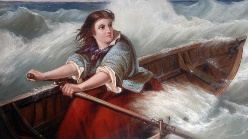 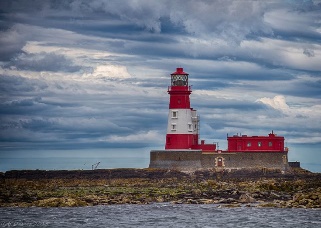 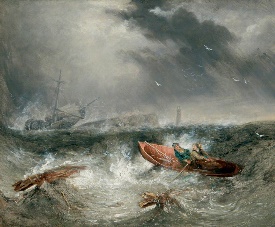 